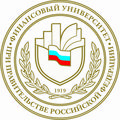 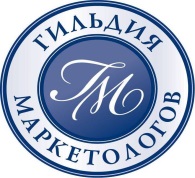 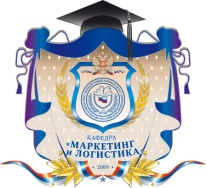 ПРОГРАММАIII Международной научно-практической конференции Гильдии Маркетологов и Финансового университета «Маркетинг России» – «Финансово-экономические и социальные аспекты развития городских агломераций», памятные маркетинговые чтения, посвященные А.П. ПанкрухинуДата проведения: 23 октября 2015 годаВремя проведения: с 10:00 до 18:00Место проведения: Финансовый университет при Правительстве Российской Федерации Адрес: Ленинградский пр-т, д. 55, ауд. 213 Члены ОргкомитетаБерезин Игорь – Президент Гильдии МаркетологовКарпова Светлана–член Совета Гильдии Маркетологов, зав. кафедрой маркетинга и логистики Финуниверситета, д.э.н. Розанова Татьяна – член Гильдии Маркетологов, зам. первого проректора по УМР Финуниверситета, д.э.н.Григорьев Николай – член Совета Гильдии Маркетологов, Общественная Палата РФНикишкин Валерий – член Совета Гильдии Маркетологов, профессор кафедры маркетинга РЭУ имени Г.В. Плеханова, д.э.н.Абаев Алан – член Гильдии Маркетологов, зав. кафедрой маркетинга и рекламы РГГУ, д.э.н.Шматов Максим – член Гильдии Маркетологов, международный эксперт в области маркетинговых коммуникаций и проектного управления Панюкова Вероника – член Гильдии Маркетологов, доцент каф. маркетинга и логистики Финуниверситета, к.э.н. Информационная и спонсорская поддержка Гильдия Маркетологов, МТПП, СОМАР, НАФИ; ИД «Вузовский учебник» (ИНФРА-М), ИТК «Дашков и К°», ВЭО России; Вузы России – Финуниверситет, РЭУ им. Г.В. Плеханова, РГГУ, РГСУПриветствие Розанова Татьяна Павловна – зам. первого проректора по учебной и методической работе Финуниверситета, член Гильдии Маркетологов, д.э.н., профессорБерезин Игорь Станиславович – Президент Гильдии Маркетологов Карпова Светлана Васильевна – зав. кафедрой маркетинга и логистики Финуниверситета, член Совета Гильдии Маркетологов, д.э.н., профессор ПЛЕНАРНОЕ ЗАСЕДАНИЕ(10:00 – 14:00)СЕКЦИЯ 1: «Банковский и страховой маркетинг: региональный аспект»15:00 – 18:00 (ауд. 213)Модераторы: Карпова Светлана – зав. кафедрой маркетинга и логистики Финуниверситета, член Совета Гильдии Маркетологов; Березин Игорь – Президент Гильдии МаркетологовСЕКЦИЯ 2: «Социально-экономические направления регионального развития»15:00 – 18:00 (Ленинградский пр-т, д. 51/4, ауд. 44)Модератор: Шматов Максим – Директор Института Внесистемного Анализа, член Гильдии Маркетологов, Панюкова Вероника доц. кафедры маркетинга и логистики Финуниверситета, член Гильдии МаркетологовСЕКЦИЯ 3: «Туризм в регионах»15:00 – 18:00 (Ленинградский пр-т, д. 51/4, ауд. 64)Модераторы: Розанова Татьяна Павловна – зам. первого проректора по УМР Финуниверситета, д.э.н., профессо, член Гильдии Маркетологов. Стыцюк Рита Юрьевна – проф. каф. «Маркетинг и логистика», зам. зав. каф. «Государственное регулирование в сфере туризма» Финуниверситета, член Гильдии Маркетологов, д.э.н.,НАУЧНО-ПОЗНАВАТЕЛЬНАЯ ДИСКУССИЯЗаключительное слово Президента Гильдии Маркетологов Игоря БерезинаБерезин Игорь Станиславович – Президент Гильдии МаркетологовСтратегии развития для городских агломераций различного размераКафтанджиев Христо –профессор Софийского университета, д.филол.н.  (София, Болгария) Эффективные маркетинговые коммуникации городских агломерацийАнтонян Сергей Сейранович – руководитель исследовательских проектов НАФИОценка финансового поведения потребителей больших городовСабитов Тимур – Президент Казахстанской Федерации маркетинга, рекламы и PRКазахстанский опыт территориального развития (на примере городов Астана и Алматы)Птуха Анастасия Романовна – председатель Совета директоров ГК Step by Step, член Совета Гильдии Маркетологов, к.ф.-м.н.Сравнительная характеристика стратегий развития двух российских столиц (на примере городов Москва и Санкт-Петербург)Абаев Алан Лазаревич – зав. кафедрой маркетинга и рекламы РГГУ, член Гильдии Маркетологов, д.э.н.Маркетинговая составляющая стратегии развития малого и среднего бизнеса в регионахБобриков Олег Владимирович – директор по маркетингу Группы компаний «HondaWorld» (ООО «ПартсРу»), член Гильдии МаркетологовПовышение эффективности бизнеса средствами интернет-маркетинга на рынке продаж автокомпонентовСкоробогатых Ирина Ивановна – зав. кафедрой маркетинга РЭУ имени Г.В. Плеханова, член Гильдии Маркетологов, д.э.н., проф.Маркетинговое управление устойчивым развитием территориейКарпова Светлана Васильевна – зав. кафедрой «Маркетинг и логистика» Финуниверситета, д.э.н. Современное развитие маркетинга финансовых услуг: территориальный аспект Савинков Сергей Валериевич – доц. каф. «Реклама, дизайн и связи с общественностью» РЭУ имени Г.В. Плеханова, член Совета Гильдии МаркетологовКиселев Владимир Михайлович – зав. каф. «Реклама, дизайн и связи с общественностью» РЭУ им. Г.В. ПлехановаКонвергентные коммуникации в маркетинге территорий Радченков Сергей Михайлович – член Совета Директоров АКБ «ФИНПРОМБАНК» (ПАО), соиск. кафедры «Маркетинг и логистика» ФинуниверситетаФормирование программы лояльности банка, основанной на увеличении транзакционной активности клиентов Измайлова Марина Алексеевна – д.э.н., доцент каф. «Корпоративное управление» ФинуниверситетаФормирование имиджа образовательных организацийРожнова Ольга Владимировна – проф. каф. «БУ в коммерческих организациях» Финуниверситета, д.э.н.Качество финансовой отчетности строительных компаний как фактор развития городских агломерацийРыжкова Татьяна Борисовна – доц. каф. «Маркетинг и реклама» РГГУ,  к.э.н.Тарасенко Елена Анатольевна – доц. каф. «Управление и экономика здравоохранения» НИУ«Высшая школа экономики»Social Media Marketing и ГЧП в здравоохранении.Климов Дмитрий Валерьевич – директор ЦНИИП градостроительства РААСН, доц. каф. «Маркетинг и логистика» Финуниверситета, к.э.н.Маркетинг территорий как основа развития муниципальных образованийИванов Алексей Алексеевич – президент ИГ «УНИВЕР», к.э.н.Региональные направления развития российского инвестиционного рынка Комаров Василий Михайлович – доц. каф. «Маркетинг и логистика» Финуниверситета, член Гильдии Маркетологов, к.э.н.Конкурентоспособность финансовых учреждений в условиях кризиса Солдатова Наталья Федоровна – доц. каф. «Маркетинг и логистика» Финуниверситета, член Гильдии Маркетологов, к.э.н.,К вопросу о специфике маркетинга в энергетике Денежкина Ирина Евгеньевна – зав. каф. «Теория вероятностей и математическая статистика» Финуниверситета , к.т.н.Зададаев Сергей Алексеевич – доц. каф. «Теория вероятностей и математическая статистика» Финуниверситета , к. физ.-мат. н.Вероятностное восстановление рейтинга инвестиционной привлекательности по данным международных рейтинговых агентствЕрмаков Дмитрий Николаевич – проф. каф. «Маркетинг и логистика» Финуниверситета, член Гильдии Маркетологов,  д.э.н.Сущность и содержание понятия «Управление маркетингом» Балова Сюзанна Лядиновна – доц. каф. «Маркетинг и логистика» Финуниверситета, член Гильдии Маркетологов, к.э.н.,Бренд как инструмент поддержания инвестиционной привлекательности предпри-ятий в условиях экономического спадаЗахаров Игорь Сергеевич – аспирант каф. «Маркетинг и логистика» Финуниверситета.Науч. рук.: д.э.н., проф. Карпова С.В.Маркетинг территорий как инструмент развития финансовых рынковГрязева Лариса Евгеньевна – аспирант каф. «Маркетинг и логистика» Финуниверситета.Науч. рук.: д.э.н., проф. Карпова С.В.Брендинговая политика банков (региональный опыт)Колосов Андрей Олегович – аспирант каф. «Маркетинг и логистика» Финуниверситета Науч. рук. : к.э.н., доц. Козлова Н.П.Успех бизнеса в розничной торговле – ориентация на клиента Кривохарченко Анастасия Геннадьевна – магистрантка Финуниверситета Науч. рук. – к.э.н., доц. Рожков И.В.Особенности воздействия маркетингового инструмента customer insight на клиента в банковских организацияхСеменычева Светлана Олеговна –  магистрант Финуниверситета. Косырева Анастасия Юрьевна –  магистрант ФинуниверситетаНауч. рук.: к.э.н., доц. Панюкова В.В.Современные тенденции развития финансового маркетинга в условиях турбулентности Шматов Максим Евгеньевич – Директор Института Внесистемного Анализа, член Гильдии Маркетологов Социальный бренд и развитие регионов Киселёва Наталья Ильинична – доц. каф. «Прикладная социология Финуниверситета, к.с.н.  Образование как фактор формирования имиджа региона Панюкова Вероника Васильевна – доц. каф. «Маркетинг и логистика» Финуниверситета, член Гильдии Маркетологов, к.э.н.Тенденции развития рынка франшиз в регионах России в 2015 годуЗахаренко Ирина Кимовна – доц. каф. «Маркетинг и логистика» Финуниверситета, к.э.н.  Развитие локальных брендов в регионах РоссииКозлова Надежда Палвовна – доц. каф. «Маркетинг и логистика» Финуниверситета, к.э.н.Практика благотворительной деятельности в современных условияхКонстантиниди Христофор Александрович – зав. каф. «Менеджмент и маркетинг» Краснодарский филиал Финуниверситета, к.э.н.  Маркетинг территорий как функция управления на региональном уровнеХачатурян Михаил Владимирович – доц. каф. «Теория менеджмента и бизнес-технологии» РЭУ имени Г.В. Плеханова, к.э.н.Роль маркетинга территорий в системе управления производствомВедерникова Мария Игоревна – аспирант Институт Европы РАН Продвижение бренда страны (на примере имиджа России в ЕС)Моисеева Нина Константиновна – проф. каф. «Маркетинг и управление проектами» НИУ «Московский институт электронной техники» Сафонова Алина Александровна – ст. координатор по маркетингу ЗАО «3М Россия»  Маркетинговая активность при адаптации бизнес-процессов и проектов к условиям локального рынка Линдер Наталья Вячеславовна – доц. кафедры «Стратегический и антикризисный менеджмент» Инновационное развитие крупных промышленных структур регионов РоссииБарбанова Светлана Александровна – доц. каф. «Экономическая теория» Финуниверситета, к.э.н.Проблемы развития моногородов в России и пути их решенияКуликова Надежда Владимировна – Вице-президент НП «Коллегия аналитиков», зам. дир. НИИ соц. проектирования РЭУ им. Г.В. ПлехановаНовые подходы к развитию территориальной экономикиПоладьев Олег – Вице-президент Сети Международных Экспертов «СОЮЗКОНСАЛТ».Технологии развития регионов через импортозамещение и трансфер технологийДобровольский Александр Владиславович - ГОРОД ДАО, Гильдия МаркетологовСистема взаимоотношений с территорий и бизнеса. Смыслы и их влияние на экономикуСтаростина Анна Сергеевна – ООО Универс-Консалтинг Нейротренд (Нейромаркетинговая лаборатория)Нейромаркетинговые технологии организации городского пространстваКолесникова Ольга Викторовна – доц. кафедры «Маркетинг и логистика» Финуниверситета, к.э.н. Тенденции влияния эколого-экономического ущерба на производство сельскохозяйственной продукции Муртузалиева Таира Велимагомедовна – доц. каф. «Маркетинг» РЭУ им. Г.В. Плеханова, к.э.н.Розанова Татьяна Павловна –  проф. каф. «Маркетинг и Логистика» Финуниверситета, д.э.н. Стратегии социально-экономического развития кризисного региона (на примере отдельных республик Северного Кавказа)Шишкин Анатолий Викторович – проф. кафедры «Маркетинг» РЭУ имени Г.В. Плеханова, д.э.н.Маркетинговые инструменты социально-экономического развития территорий Сафонова Ирина Викторовна – к.э.н., доц. кафедры «Бухгалтерский учет» Финуниверситета Внедрение МСФО для малых и средних предприятий как фактор повышения инвестиционной привлекательности регионов Белогруд Игорь Николаевич – проф. кафедры «Управление персоналом и психология» Финуниверситета, д.филос.н,  Поддержка хозяйствующих субъектов регионов Новиков Олег Алексеевич – проф. кафедры «Маркетинг и реклама» РГГУ, д.э.н. Формирование рекламно-информационного пространства ритейла в маркетинге территорииМокрова Лидия Павловна – доц. кафедры «Стратегический и антикризисный менеджмент» Финуниверситета, к.э.н.,Проектный подход к инвестициям в территориальную торговую маркуМакар Светлана Владимировна – доц. Центр региональной экономики и межбюджетных отношений Финуниверситета, д.э.н.,  Построение региональных преимуществ для эффективного частно-государственного партнерства  Рожков Илья Вячеславович – доц. каф. «Маркетинг и логистика» Финуниверситета, к.э.н.  Национальные и региональные маркетинговые информационные системы как фактор повышения конкурентоспособности территорийИванова Юлия Николаевна – доц. каф. «Макроэкономика» Финуниверситета, к.э.н.  Озтюрк Дениз Муратович – студент Городские агломерации в России: тенденции, проблемы и перспективы развитияБеккер Елена Георгиевна – доц. каф. «Экономическая теория» Финуниверситета, к.э.н.Роль высших учебных заведений в развитии современных агломерацийШалаева Анастасия Алексеевна – эксперт АО «Аудиторско-консультационная группа “Развитие бизнес-систем”» Выбор ориентиров кадровых стратегий как один из ключевых факторов социально-экономического развития (в контексте высшего образования) Валиева Мария Алановна – магистрантка ЭС 2-1м Финуниверситета. Науч. рук.: доц. Киселёва Н.И.Всероссийский опыт реализации кластерной политики в Волгоградской областиРозанова Татьяна Павловна – проф. каф. «Маркетинг и логистика», д.э.н.Туристский кластер как фактор развития региона Щегольков Юрий Юрьевич – зам. декана МЭО Финуниверситета, первый зам. директора ФГУП «Национальная корпорация развития туризма»Туристский маркетинг малых исторических городовСтыцюк Рита Юрьевна – проф. каф. «Маркетинг и логистика», член Гильдии Маркетологов, д.э.н.Туристские предпочтения в условиях современного состояния экономики РФБуланов Антон Владимирович – зам. ген. директора АНО «Центр Желдорреформа» по стратегии, член Гильдии МаркетологовПрактический взгляд на территориальный брендинг: неразрешимые проблемы и практические инструментыЛевченко Константин Владимирович – ст. преп. каф. «Государственное регулирование в сфере туризма» Финуниверситета, Член MHOSPA Актуальные вопросы бюджетирования в гостиничной индустрииПанков Игорь Васильевич – президент Фонда содействия обмену культурными, духовными и семейными ценностями между народами «Народная дипломатия»Внутренний туризм: от идеи до практического воплощенияЦелых Татьяна Николаевна – ст. преп. каф. «Финансы, кредит, БУ и аудит» Омского государственного университета путей сообщенияУдовлетворение потребностей потребителей, как фактор социально-экономического развития территорииАртемьева Ольга Александровна – доц. кафедры «Маркетинг и логистика» Финуниверситета, к.э.н.Пути формирования туристского предложения – проблемы и перспективы Меркулина Ирина Анатольевна – доц. каф. «Экономика и управление социальной сферой» Финуниверситета, к.э.н.Управление туристскими территориямиОрусова Ольга Вячеславовна – доц. каф. «Экономическая теория» Финуниверситета, к.э.н. Основные направления развития туризма в КалмыкииГрушенко Эдуард Борисович – науч. сотрудник Института экономических проблем им. Г.П. Лузина КНЦ РАНСовременные направления развития туризма в Западной Арктике.Зотова Ирина Васильевна – доц. каф. ТМ и БТ ФГБОУ ВО РЭУ им. Г.В. Плеханова, к.э.н.Кросс-культурные особенности ведения туристического бизнеса в России.Алексунин Владимир Алексеевич – доц. каф. «Маркетинг и реклама» РГГУ, к.э.н.Использование бренда территории в организации туристического бизнесаКарасев Александр Павлович – доц. каф. «Менеджмент и маркетинг» Ярославского филиала Финуниверситета, к.э.н. Сегментирование регионального рынка туристических услугЛуговской Александр Михайлович – проф. каф. «Макроэкономическое регулирование» Финуниверситета Плисецкий Евгений Леонидович – проф. каф. «Макроэкономическое регулирование» Финуниверситета, д.пед.н.Туристский потенциал маргинальных территорий: оценка и направления использованияТихонюк Наталья Евгеньевна – доц. каф. «Экономика» РАНХ и ГС (Владимирский филиал), к.э.н. Анализ форм непосредственного включения потребителей в процесс разработки новых товаров и услуг (на примере турпродукта Владимирской обл.) Вапнярская Ольга Игоревна – доц., старший научный сотрудник ФГБОУ ВПО «РГУТиС» Платонова Наталья Алексеевна – проректор по НИР РГУТиС, д.э.н.,Туристский брендинг: интеграция объектов показа в индустрию туризмаТультаев Тимур Алексеевич – доц. каф. «Маркетинг» РЭУ им. Г.В. Плеханова», к.э.н. Роль маркетинга в специфических условиях предоставления экскурсионных и культурно-зрелищных услуг Николайчук Ольга Алексеевна – проф. каф. «Экономическая теория» Финуниверситета, д.э.н. Туристический потенциал Псковской области: возможности и проблемы его использования Иванова Юлия Олеговна – аспирант каф. «Маркетинг и логистика» Финуниверситета. Науч. рук.: д.э.н.,  проф. Стыцюк Р.Ю. Программы международного обмена студентами как фактор развития научного туризма Мотагали Янина Борисовна – аспирант каф. «Маркетинг и логистика» Финуниверситета. Науч. рук.: д.э.н., проф. Розанова Т.П.  Особенности организации и управления продажами на туристском рынке России Кузнецов Иван Олегович – аспирант каф. «Маркетинг и логистика» Финуниверситет.Науч. рук.: проф. Стыцюк Р.Ю.Проблемы формирования имиджа и профессионализма госслужащих в международных аэропортах России Юшваев Дон Исмаилович  – магистрант гр. ЗМ2 –МТ 3-8,  Финуниверситета. Науч. рук.: к.э.н., доц. Артемьева О.А.Особенности кредитования в сфере реализации турпродукта Левина Дарья Дмитриевна – студентка  гр. ЗМ2 –МТ 3-8,  Финуниверситет Науч. рук. – к.э.н., доц.  Артемьева О.А.Проблемы и противоречия использования банковских карт российскими туристами за рубежомХоанг Хонг Нгок– магистрантка  гр. ФМ2 –2М,  ФинуниверситетаНауч. рук. – д.э.н.,  проф. Стыцюк Р.Ю.Интегрированные банковские коммуникации в сфере международного туризма Джигкаева Анна Сергеевна – студентка  гр. ФМ2 –1М,  Финуниверситет. Науч. рук. – д.э.н.,  проф. Стыцюк Р.Ю.Особенности позиционирования на финансовых рынках современных авиаперевозчиков